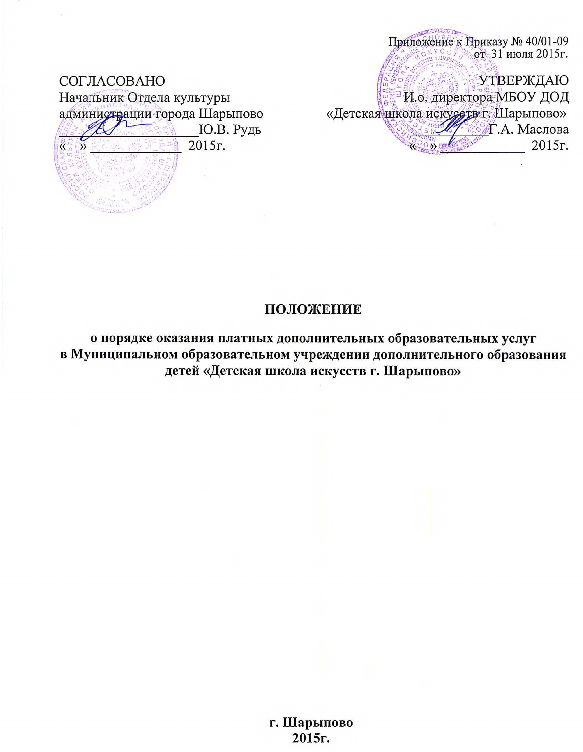 1. Общие положения.1.1. Настоящее Положение разработано в соответствии с  Гражданским кодексом Российской Федерации,  Федеральным законом «Об образовании в Российской Федерации» от 29 декабря 2012 года  № 273-ФЗ, законом  Российской Федерации «О защите прав потребителей» от 07.02.1992 № 2300-1, Федеральным законом «О некоммерческих организациях» от 12.01.1996 № 7-ФЗ, Постановлением Правительства РФ от 15.08.2013 № 706 «Об утверждении Правил оказания платных образовательных услуг», Уставом Муниципального бюджетного образовательного учреждения дополнительного образования детей «Детская школа искусств г. Шарыпово» (далее по тексту –  Учреждение).1.2. Настоящее Положение регламентирует оказание платных дополнительных образовательных услуг в Учреждении (далее по тексту - платные услуги).1.3. Понятия, используемые в настоящем положении:«заказчик» - физическое и (или) юридическое лицо, имеющее намерение заказать либо заказывающее платные образовательные услуги для себя или иных лиц на основании договора;«исполнитель» – Учреждение; «обучающийся» - физическое лицо, осваивающее образовательную программу;«платные услуги» - осуществление дополнительной образовательной деятельности за счет средств физических и (или) юридических лиц по договорам об образовании, заключаемым при приеме на обучение (далее – договор);«недостаток платных  услуг» - несоответствие платных услуг или обязательным требованиям, предусмотренным законом либо в установленном им порядке, или условиям договора (при их отсутствии или неполноте условий обычно предъявляемым требованиям), или целям, для которых платные услуги обычно используются, или целям, о которых исполнитель был поставлен в известность заказчиком при заключении договора, в том числе оказания их не в полном объеме, предусмотренном образовательными программами (частью образовательной программы).«учредитель» - Отдел культуры администрации города Шарыпово.1.4. Учреждение предоставляет платные услуги в целях:более полного удовлетворения  запросов  граждан в получении дополнительного образования в сфере культуры и искусства, развития личности обучающегося;формирования и развития творческих способностей обучающихся, удовлетворение их индивидуальных потребностей в интеллектуальном, нравственном и физическом совершенствовании, формировании культуры здорового и безопасного образа жизни, укреплении здоровья, а также организации  их свободного времени;обеспечения всестороннего развития и формирование личности ребенка; реализации права каждого ребенка на качественное и доступное образование, обеспечивающие равные стартовые условия для полноценного физического и  психологического развития детей как основы их успешного обучения в школе;улучшения качества личностно-ориентированной  образовательной среды, положительно влияющей на физическое, психическое и нравственное благополучие человека;учета индивидуальных склонностей и способностей учащихся при проектировании собственной образовательной траектории, оказание содействия в профессиональной ориентации; создания  условий  и механизмов для осуществления высокого уровня качества образования;привлечения дополнительных финансовых средств  для совершенствования материально-технической базы Учреждения.1.5. Основная задача оказания платных услуг:создание максимально возможных благоприятных условий, обеспечивающих умственное, духовное, физическое и эстетическое развитие обучающих;1.6. Настоящее Положение регулирует отношения, возникающие между заказчиком, исполнителем и обучающимся  при оказании платных услуг.1.7. Деятельность Учреждения по привлечению внебюджетных средств за счёт реализации платных услуг, предусмотренных Уставом, не является предпринимательской и не влечёт за собой снижения   бюджетного финансирования.1.8. Отказ заказчика от предлагаемых  ему платных услуг не может быть причиной изменения объема и условий уже предоставляемых ему Учреждением образовательных услуг. Заказчик добровольно выбирает ту или иную платную  услугу.1.9. Увеличение стоимости платных услуг после заключения договора не допускается, за исключением увеличения стоимости указанных услуг с учетом уровня инфляции, предусмотренного основными характеристиками федерального бюджета на очередной финансовый год и плановый период, но не чаще 1 раза в год.1.10. Оказание платных услуг не может наносить ущерб или ухудшить качество основной образовательной деятельности Учреждения.2.  Перечень платных услуг.2.1. Учреждение вправе оказывать населению, предприятиям, учреждениям и организациям платные услуги, не предусмотренные соответствующими образовательными программами. К платным услугам, предоставляемым Учреждением, относятся:а) Образовательные и развивающие услугиизучение специальных дисциплин сверх часов и сверх программ по данной дисциплине, предусмотренной учебным планом;различные курсы: черчение, краткосрочные курсы обучения на музыкальных инструментах и т.д.;различные кружки, студии, группы и т.д., в том числе для взрослых;организация развивающих занятий, семинаров, тренингов, мастер-классов художественно-эстетической направленности (по обучению танцам, рисованию, музыки и т.д.);организация летнего отдыха, оздоровления и занятости детей;репетиторство с обучающимися из других организаций образования.б) другие сопутствующие образовательному процессу услуги:организация и проведение концертов, конкурсов, фестивалей как самостоятельно, так и совместно с другими Учреждениями;организация и проведение вечеров, лекториев, лекций-концертов и других просветительских мероприятий для населения;входная  плата  (билеты)  на мероприятия,  проводимые  Учреждением (отчетные концерты, выставки).2.2. Приведенный  в пункте 2.1 перечень  платных  услуг  не  является  исчерпывающим,  Учреждение имеет право разрабатывать и оказывать  другие  платные  услуги,  не противоречащие  действующему  законодательству  Российской Федерации.2.3. Порядок предоставления, стоимость платных услуг, а так же порядок расходования полученных средств, производятся на основании нормативно-правовых актов органов местного самоуправления муниципального образования «город Шарыпово Красноярского края», регулирующих порядок предоставления платных  услуг, а также привлечения и расходования внебюджетных средств и на основании  настоящего Положения.2.4. Цены на оказываемые платные услуги, включая цены на билеты, устанавливаются Учреждением, по согласованию с Администрацией города Шарыпово в порядке, установленном Решением городского Совета депутатов № 16-123 от 24.05.2011г. Стоимость платных услуг определяется на основании расчета экономически обоснованных затрат материальных и трудовых ресурсов.2.5. Платные услуги не могут быть оказаны взамен и в рамках основной образовательной деятельности Учреждения, финансируемой Учредителем.Доходы, полученные от такой деятельности, и приобретенное за счет этих доходов имущество, поступают в самостоятельное распоряжение Учреждения.2.6. Перечень платных услуг формируется ежегодно на основе изучения  спроса населения  на образовательные и иные услуги, а также возможностей Учреждения: наличия специалистов, помещений, оборудования и т.п., и утверждается приказом директора Учреждения.3. Условия и порядок оказания платных  услуг.3.1. Для оказания платных услуг Учреждение создает следующие необходимые условия:соответствие действующим санитарным правилам и нормам (СанПиН);соответствие требованиям по охране труда и безопасности жизни и  здоровья обучающихся;качественное кадровое обеспечение.3.2. Ответственные за организацию платной услуги назначаются приказом директора Учреждения.3.3. Ответственные за организацию платной услуги проводят подготовительную работу, включающую в себя изучение спроса граждан на предоставляемую услугу, рекламную деятельность, составление предварительного плана финансово-хозяйственной деятельности Учреждения и другие необходимые мероприятия. Рабочий план подготовительного этапа согласуется с администрацией Учреждения.3.4. В рекламную деятельность обязательно включается доведение до обучающего (в том числе путем размещения на информационных стендах в школе, на сайте школы) достоверной информации об исполнителе и оказываемых платных  услугах, обеспечивающей возможность их правильного выбора. Информация содержит следующие сведения:исполнитель;  наименование, место нахождения, сведения о наличии лицензии, свидетельства о государственной аккредитации с указанием регистрационного номера, срока действия и органа, их выдавшего;уровень и направленность реализуемых образовательных программ, формы и сроки их освоения;перечень предоставляемых платных услуг;стоимость платных услуг и порядок их оплаты; порядок приема и требования к Заказчику; перечень лиц, непосредственно оказывающих платные услуги, и информация о них.3.5. Директор Учреждения издает приказ об организации платных  услуг. Приказом утверждается:порядок предоставления платной  услуги (график, режим работы);перечень платных  услуг на текущий учебный год;кадровый состав (руководитель, преподаватель, группа преподавателей, штатное расписание).3.6. В рабочем порядке директор Учреждения рассматривает и утверждает: список лиц, получающих платную  услугу (список может дополняться, уточняться в течение учебного периода); расписание занятий; другие документы (должностные инструкции, формы договоров и соглашений, дополнения и изменения к ним, рекламные материалы, буклеты и т.д.)3.7. Исполнитель заключает с заказчиком договор на оказание платной  услуги в простой письменной форме, которая содержит следующие сведения:полное наименование исполнителя;место нахождения исполнителя;наименование  или  фамилия, имя, отчество (при наличии) заказчика, телефон заказчика;место нахождения или место жительства заказчика;фамилия, имя, отчество (при наличии) представителя исполнителя и (или) заказчика, реквизиты документа,  удостоверяющего полномочия представителя исполнителя и (или) заказчика;фамилия, имя, отчество (при наличии) обучающегося, его место жительства, телефон (указывается в случае оказания платных услуг в пользу обучающего, не являющего заказчиком по договору);права, обязанности и ответственность исполнителя, заказчика и обучающегося;полная стоимость платных услуг, порядок их оплаты;сведения о лицензии на осуществление образовательной деятельности (наименование лицензирующего органа, номер и дата регистрации лицензии);вид  уровень и направленность образовательной программы (часть образовательной программы определенного уровня, вида и (или) направленности);форма обучения (продолжительность обучения);сроки освоения образовательной программы (продолжительность обучения);порядок изменения и расторжения договора;другие необходимые сведения, связанные со спецификой оказываемых платных услуг.3.8. Исполнитель обязан до заключения договора и в период его действия предоставлять заказчику достоверную информацию о себе и об оказываемых платных  услугах, обеспечивающую возможность их правильного выбора.3.9. Исполнитель обязан довести до заказчика информацию, содержащую сведения о предоставлении платных  услуг в порядке и объеме, которые предусмотрены Законом Российской Федерации "О защите прав потребителей" и Федеральным законом "Об образовании в Российской Федерации".3.10. Информация, предусмотренная пунктами 3.8. и 3.9. настоящего Положения, предоставляется исполнителем в месте фактического предоставления платных услуг. 3.11. Исполнитель обязан сообщать заказчику по его просьбе другие относящиеся к договору и соответствующей платной услуге сведения. Сведения, указанные в договоре, должны соответствовать информации, размещенной на официальном сайте Учреждения в информационно-телекоммуникационной сети «Интернет» на дату заключения договора.3.12. Договор составляется в двух экземплярах, один из которых находится у исполнителя, другой - у заказчика.3.13. Примерные формы договоров утверждаются федеральным органом исполнительной власти, осуществляющим функции по выработке государственной политики и нормативно-правовому регулированию в сфере образования.3.14. Последовательность действий при предоставлении платных услуг (приложение № 1):прием и регистрация  заявления на оказание платных услуг;ознакомление заказчика с Уставом Учреждения, графиком проведения консультаций;рассмотрение документов заказчика и передача их в приемную комиссию;проведение консультаций для заказчиков платных услуг;прохождение  вступительных испытаний;решение приемной комиссии о предоставлении платных услуг либо об отказе в их предоставлении;издание  приказа о зачислении в Учреждение или отказе в предоставлении платных услуг;оформление личного дела зачисленных обучающихся;предоставление платных услуг  заказчику по выбранному направлению обучения;выдача сертификата об окончании обучения по дисциплине, согласно договору о предоставлению платных услуг.3.14.1.  Прием и регистрация  заявления на оказание платных услуг.Основанием для начала процедуры предоставления платных услуг является обращение заказчика к секретарю приемной комиссии Учреждения с заявлением. Обязанности секретаря приемной  комиссии ежегодно возлагаются директором Учреждения на одного из сотрудников Учреждения. Секретарь приемной комиссии Учреждения проводит первичную проверку представленного заявления, а также документов, необходимых для предоставления платных услуг, удостоверяясь, что текст заявления написан разборчиво, все данные (строчки) заполнены, затем вносит запись о приеме заявления в  журнал регистрации заявлений и вручает заказчику расписку о получении документов с указанием даты и времени. Время, затраченное на процедуру – 10 минут.Для получения услуги Заказчик предоставляет следующие документы:а) Дети до 18 лет (их законные представители):письменное заявление установленного образца (приложение № 2);копию свидетельства о рождении (паспорта);медицинскую справку о состоянии здоровья ребенка (на хореографическое отделение).б) Получатели старше 18 лет:письменное заявление установленного образца (приложение № 3); копию паспорта;Все копии предоставляемых документов должны быть заверены надлежащим образом либо предоставляются с подлинниками, которые, после сверки с копиями предоставляемых документов, возвращаются заказчику.3.14.2. Секретарь приемной комиссии знакомит заказчика с Уставом Учреждения, лицензией, режимом работы Учреждения, правилами поведения в Учреждении, порядком реализации программ по выбранному направлению, графиком проведения консультаций. Время, затраченное на процедуру – 20 минут. 3.14.3. Секретарь приемной комиссии Учреждения передает документы председателю приемной комиссии. 3.14.4. Для заказчиков Учреждение организует проведение консультаций, собеседований. Консультации проводятся по графику Учреждения. Время, затраченное на процедуру – 30 минут.3.14.5.  Решение приемной комиссии о предоставлении платных услуг либо об отказе в их предоставлении.На основании результатов собеседования  приемная комиссия до 30 августа готовит решение о предоставлении платных услуг либо об отказе в их предоставлении. В предоставлении платных услуг отказывается по следующим основаниям: - Медицинские показатели, запрещающие занятия хореографией; - Отсутствие свободных мест в Учреждении.3.14.6. Издание  приказа о зачислении в Учреждение. Директор Учреждения на основании решения приемной комиссии 31 августа издает приказ о зачислении в Учреждение. Время, затраченное на процедуру – 1 рабочий день.В случаях, когда 31 августа приходится на нерабочий день, директор Учреждения издает приказ о зачислении в Учреждение в ближайший следующий за ним рабочий день.3.14.7. Оформление личного дела обучающего.В течение 10 дней со дня издания приказа о зачислении обучающегося классный руководитель оформляет личное дело обучающегося, в которое вносятся сведения об обучающемся, результатах освоения им образовательной программы в течение всего срока обучения.3.15. Исполнитель не вправе оказывать предпочтение одному заказчику перед другим. Очередность зачисления обучающихся определяется по ранее представленным заявлениям на оказание платных услуг и соответствующих документов.  3.16. Место оказания платных  услуг определяется в соответствии с расписанием организации образовательного процесса, в свободных учебных классах.3.17. Наполняемость групп для занятий определяется в соответствии с потребностью потребителей, но не менее 5 человек и не более 15 в группе.3.18. Продолжительность занятий устанавливается  40 минут в соответствии с расписанием занятий по оказанию платных  услуг. В исключительных случаях время  занятий может изменяться в связи с производственной необходимостью на основании приказа директора школы.3.19. Исполнитель обязан обеспечить заказчику оказание платных услуг в полном объеме в соответствии с образовательными программами (частью образовательной программы) и условиями договора.4. Порядок получения и расходования денежных средств.4.1. Платные   услуги осуществляются за счет внебюджетных средств: средств родителей (законных представителей);средств предприятий, учреждений и организаций;средств других потребителей услуг;4.2. Заказчик обязан оплатить оказываемые платные  услуги в порядке и в сроки, указанные в договоре. 4.3. Оплата производится  до 10 числа текущего месяца в кассе  Отдела культуры администрации города Шарыпово. Оплата услуг удостоверяется Исполнителем квитанцией об оплате. 4.4. Перерасчет месячной оплаты проводится только за пропущенные уроки по уважительным причинам: по болезни, в связи с отъездом при заблаговременном извещении Исполнителя.4.5. Доходы, полученные от оказания платных услуг, и приобретенное за счет этих доходов имущество, поступают в самостоятельное распоряжение Учреждения.4.6. Денежные средства, полученные от оказания платных услуг в рамках утвержденного плана финансово-хозяйственной деятельности, рассчитываются в следующих пропорциях: 40% - на оплату труда с отчислениями работников из числа основных и внештатных сотрудников, а также на доплату за выполнение организационно-методических и обслуживающих функций административным работникам Учреждения;50% - на развитие Учреждения, которые расходуются в соответствии с планом финансово-хозяйственной деятельности на обеспечение, развитие и совершенствование образовательного процесса; 10% - на оплату коммунальных услуг.5. Права, обязанности и ответственность исполнителя и заказчика при оказании платных услуг.5.1. Исполнитель обязан:довести информацию о праве оказания данного вида платных услуг, выполнять услуги с высоким качеством и в полном объеме согласно договору;не навязывать заказчику дополнительных видов услуг, а так же не обуславливать исполнение одних услуг обязательным исполнением других;не отказывать в выполнении услуг заказчику без уважительных причин;возместить материальный и моральный ущерб заказчику, полученный в результате некачественного оказания услуг;оказывать платные услуги в порядке и сроки, определенные заключенным договором;проводить занятия в соответствии с утвержденным расписанием; контролировать своевременную плату за оказанные услуги;самостоятельно определять период предоставления платных услуг.5.2. Заказчик обязан:согласовывать все условия договора об оказания платных услуг с исполнителем;принимать выполнение платных  услуг в срок и в порядке, предусмотренных договором;своевременно оплачивать стоимость  предоставляемых платных  услуг в порядке и в сроки, указанные в договоре.  Своевременно уведомить Исполнителя о наличии уважительной причины (болезни) с последующим предоставлением подтверждающего документа (медицинской справки) для освобождения от оплаты Заказчика за текущей месяц;выполнять условия договора между исполнителем и заказчиком;выполнять требования, обеспечивающие качественное предоставление платных  услуг, включая сообщение необходимых для этого сведений или предоставление документов.5.3. Претензии и споры, возникшие между заказчиком и исполнителем, разрешаются по соглашению сторон или в судебном порядке в соответствии с законодательством Российской Федерации.5.4. За неисполнение либо ненадлежащее исполнение обязательств по договору исполнитель и заказчик несут ответственность, предусмотренную договором и законодательством Российской Федерации.5.5. По инициативе исполнителя договор  расторгается в одностороннем порядке в следующем случае: просрочка оплаты стоимости платных услуг; невозможность надлежащего исполнения обязательств по оказанию платных  услуг вследствие действий (бездействия) обучающегося.5.6. Учредитель  вправе приостановить деятельность Учреждения по оказанию платных услуг, если эта деятельность осуществляется в ущерб основной деятельности.6. Кадровое обеспечение оказания платных  услуг.6.1. Для выполнения работ по оказанию платных услуг привлекаются:основные работники школы;внештатные сотрудники.6.2. Отношения Учреждения и работников, привлекаемых к оказанию платных  услуг, строятся в соответствии с дополнительным соглашением к основному трудовому договору (для педагогического персонала).6.3. Оплата труда работников Учреждения, осуществляется в соответствии с заключенным договором и согласно утвержденного плана финансово-хозяйственной деятельности по данной услуге.6.4. Рабочее время привлекаемых работников к оказанию платных услуг устанавливается в соответствии с расписанием и продолжительностью занятий (как их количеством, так и временем проведения занятий -  40минут).7. Заключительные положения.7.1. Контроль за оказанием платных услуг в Учреждении осуществляется директором Учреждения.Приложение № 1к Положению о порядке оказания платных дополнительных образовательных услуг в МБОУ ДОД «Детская школа искусств г. Шарыпово» СХЕМА ПОСЛЕДОВАТЕЛЬНОСТИ ПРЕДОСТАВЛЕНИЯ УСЛУГИПО ДОГОВОРУ О ПРЕДОСТАВЛЕНИИ ПЛАТНЫХ УСЛУГПриложение № 2к Положению о порядке оказания платных дополнительных образовательных услуг в МБОУ ДОД «Детская школа искусств г. Шарыпово»                                   Директору  МБОУ ДОД «Детская школа искусств г. Шарыпово»    _______________________ от _______________________   ЗАЯВЛЕНИЕ   Прошу принять в число учащихся  школы  искусств моего сына (дочь) по классу_______________________________________________________________________________Фамилия, имя, отчество (ребенка)____________________________________________________________________________Дата рождения_______________________________________________________________________Адрес_______________________________________________________________________________Какой имеет муз.инструмент дома_______________________________________________________В какой общеобразовательной школе обучается № ______классе_____________________________СВЕДЕНИЯ О РОДИТЕЛЯХОТЕЦ: Фамилия, имя, отчество_________________________________________________________Место работы__________________________________________________________________Занимаемая должность________________________________________________________________Телефон домашний___________________сотовый_________________________________________МАТЬ: Фамилия, имя, отчество_________________________________________________________Место работы________________________________________________________________________Занимаемая должность_________________________________________________________________Телефон домашний_____________________сотовый________________________________________Подпись___________________________________Дата заполнения____________________________ С Уставом, лицензией, режимом работы Учреждения, правилами поведения в Учреждении, порядком реализации программ по выбранному направлению  ознакомлены  «____»_____________ 20___ г.  _______________________ ФИО           (подпись)                                                                                                                                                              «___»____________20    г.Приложение № 3к Положению о порядке оказания платных дополнительных образовательных услуг в МБОУ ДОД «Детская школа искусств г. Шарыпово»                                   Директору  МБОУ ДОД «Детская школа искусств г. Шарыпово»    _______________________ от _______________________    ЗАЯВЛЕНИЕ   Прошу принять меня ___________________________________________________________в число учащихся  школы  искусств по дисциплине ________________________________на платной основе.Дата рождения___________________Адрес_______________________________________________________________________________Паспорт_________________________________ Подпись___________________________________                                      «___»____________20    г.С Уставом, лицензией, режимом работы Учреждения, правилами поведения в Учреждении, порядком реализации программ по выбранному направлению  ознакомлены  «____»_____________ 20___ г.  _______________________ ФИО           (подпись)Отказ получателю в предоставлении платных услуг (медицинские противопоказания, отсутствие мест)Зачисление обучающегося в Учреждение на основании решения приемной комиссииИздание приказа об отказеИздание приказа о зачислении – 1 деньПредоставление платных услуг в Учреждении